Purple People EaterSheb Wooley 1958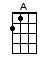 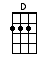 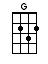 INTRO:  / 1 2 3 4 / [D] / [D] Well I [D] saw the thing, comin' out of the skyIt had a [A] one long horn, and [D] one big eye (ooo!)[D] I commenced to shakin' and I [G] said "ooo-eeeIt [A] looks like a purple people eater to me!”It was a [D] one-eyed, one-horned, flyin' purple people eater[A] (One-eyed, one-horned, flyin' purple people eater)A [D] one-eyed, one-horned, flyin' purple people eater[A] Sure looks strange to [D] me (one eye?)Oh well he [D] came down to earth and he lit in a treeI said, [A] “Mr. Purple People Eater, [D] don't eat me!”I [D] heard him say in a [G] voice [G] so [G] gruff“I wouldn't eat you 'cause you're so tough.”It was a [D] one-eyed, one-horned, flyin' purple people eater[A] (One-eyed, one-horned, flyin' purple people eater)[D] One-eyed, one-horned, flyin' purple people eater[A] Sure looks strange to [D] me (one horn?)I said [D] “Mr. Purple People Eater, what's your line?”He said, “A-[A]eatin’ purple people and it [D] sure is fineBut [D] that's not the reason that I [G] came [G] to [G] landI wanna get a job in a rock‘n’roll band.”Well [D] bless my soul, rock‘n’roll, flyin’ purple people eater[A] Pigeon-toed, undergrowed, flying purple people eater[D] (We wear short shorts) Friendly little people eater[A] What a sight to [D] see (ooh!)And then he [D] swung from the tree and he laid on the groundAnd he [A] started to rock, a-really [D] rockin' aroundIt was a [D] crazy ditty with a [G] swing-[G]in' [G] tune(Sing a-bop bop aloop-a-lop, a-loom bam boom)Well [D] bless my soul, rock‘n’roll, flying purple people eater[A] Pigeon-toed, undergrowed, flyin’ purple people eater[D] (I like short shorts) Flyin' purple people eater[A] What a sight to [D] see (purple people?)Well he [D] went on his way, and then what do you knowI [A] saw him last night on a [D] TV showHe was [D] blowin’ it out, a-really [G] knockin’ ‘em deadPlayin' [A] rock‘n’roll music through the [D] horn in his head< ROCK‘N’ROLL KAZOO >[G] / [G] / [D] / [D] /[G] / [G] / [D] / [D] / [D] (Tequila!)www.bytownukulele.ca